Determining the Mean, Median, and ModeDetermining the Mean, Median, and ModeDetermining the Mean, Median, and ModeDetermining the Mean, Median, and ModeReads and interprets data displays to determine mode and mean.Number of siblings for a group of Grade 4 students: 0, 1, 1, 3, 3, 4• the mode: 1 and 3 
• the mean is 2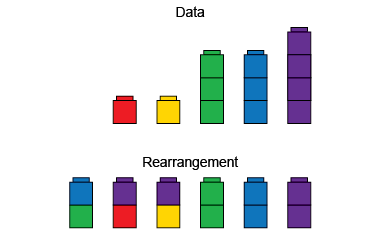 Visualizes and determines the median value as a middle measure. 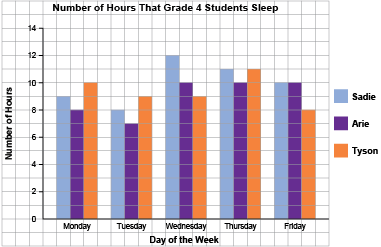 “For Sadie, I order the number of hours from least to greatest: 8, 9, 10, 11, 12. The middle number is 10, so the median is 10 h.”Compares distribution of data sets represented on the same data display. 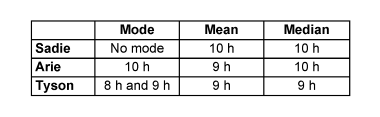 Fluently and flexibly finds the mode, mean, and median and explains what each indicates.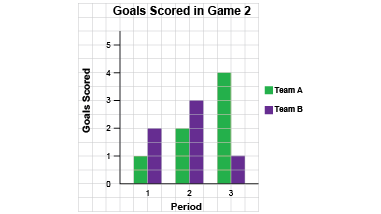 “Team B: no mode; 
mean: 2 goals; 
median: 2 goals. 
Team B, on average, 
scores 2 goals in each period.”Observations/DocumentationObservations/DocumentationObservations/DocumentationObservations/Documentation